   Vegårshei Pensjonistforening        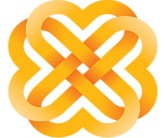 Vegårshei Pensjonistforening inviterer til Politisk Debatt.Hvordan legger våre politikere til rette for at Vegårshei Kommune skal bli en aldersvennlig, god og trygg kommune å bo i?Lørdag 2. september kl. 15.00Vegårshei ForsamlingshusDeltakere: Vegårshei Høyre: 		Gunn Mari OlsenVegårshei Krf:       		Kjetil TorpVegårshei Sp: 	  	Arild FlatenVegårshei AP:	  	Arne LindtveitHarald Olimb Normann fra pensjonistforbundet vil lede debatten.Alle velkommen til å høre hva våre lokale politikere vil gjøre for at det skal bli trygt og greit å bli «gammel» på Heia.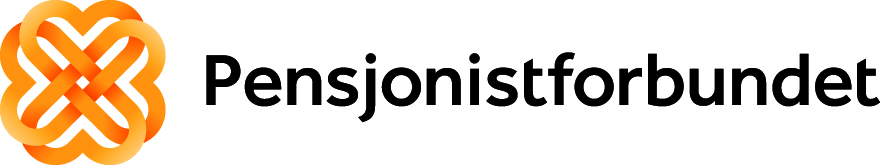 